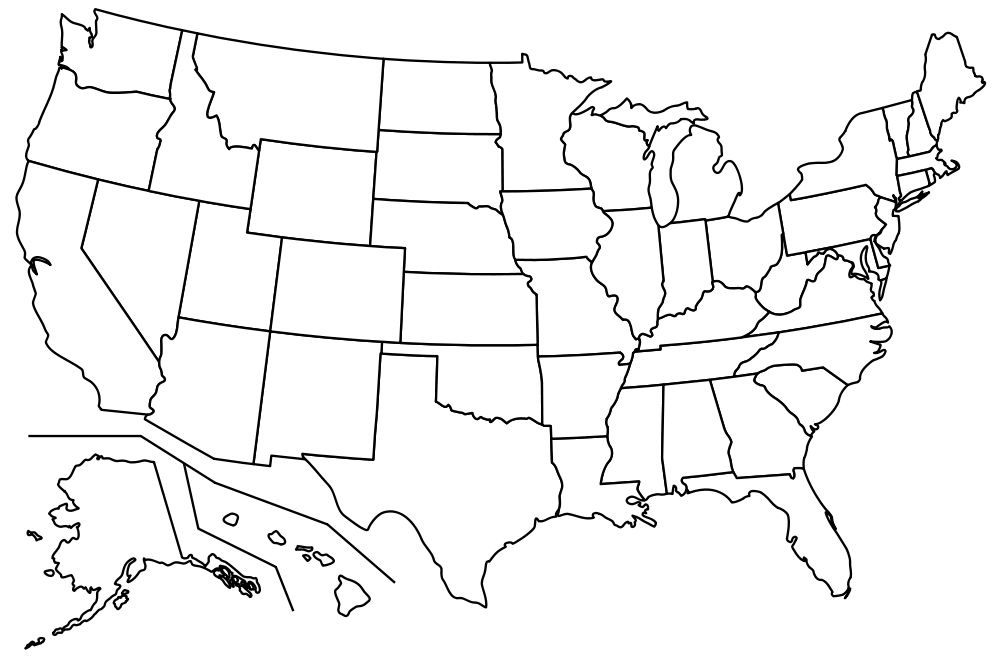 DOCUMENT CHOSEN FOR HAPP:			DOCUMENT QUESTIONS:H(istorical context):								A(udience):P(urpose):P(oint of view):